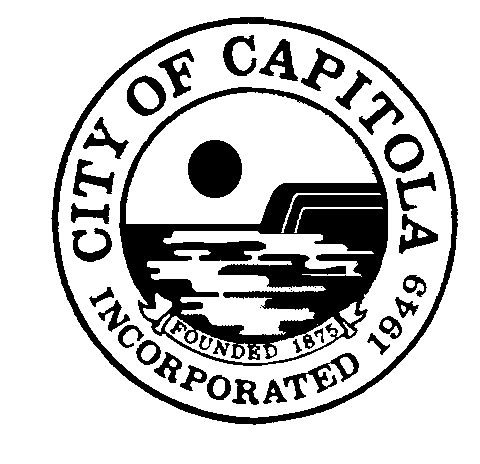 Chairperson Smith called the Regular Meeting of the Capitola Planning Commission to order 
at 7 p.m.    1.			ROLL CALL AND PLEDGE OF ALLEGIANCECommissioners: 	Ed Newman, Gayle Ortiz, TJ Welch, and Susan Westman and Chairperson Linda Smith.2.	ORAL COMMUNICATIONSAdditions and Deletions to Agenda Appointment to Traffic and Parking CommissionCommissioner Welch offered to serve on this Commission. He was appointed by consensus.Public Comment Resident Richard Lippi spoke to concerns about the proposed skate park at Monterey Park, referencing a letter addressed to the commission.Resident Helen Bryce spoke to open spaces within the City, and specifically questioned the proposed skate park at Monterey Park. She asked that the city develop a comprehensive plan for green space and parks. Commission Comment  Commissioner Welch noted that Margaritaville, which recently received a sign permit, has reopened on the Esplanade and welcomed it to the area.Staff Comments  - None3.	APPROVAL OF MINUTESA motion to approve the April 2, 2015, meeting minutes was made by Commissioner Ortiz and seconded by Commissioner Welch.  The motion carried by the following vote: Aye: Commissioners Newman, Ortiz, and Welch and Chairperson Smith. No: None. Abstain: Commissioner Westman.4.	CONSENT CALENDAR  Commissioner Welch recused himself from items 4A and 4B.A motion to approve application #15-005 for a Conditional Use Permit was made by Commissioner Ortiz and seconded by Commissioner Newman with the following conditions and findings: CONDITIONSThe project approval consists of a Conditional Use Permit to allow a Sunday school at 4525 Capitola Road.  There is a 728-square-foot home at 4525 Capitola Road that is owned by the Calvary Church.  The church has rented the home for habitation in the past.  The current request is to convert the home to a Sunday school.Two onsite parking spaces must be provided for use by school teachers or administrators.  Families utilizing the Sunday school will park in the adjacent church parking lot.    Prior to occupancy of the site as a Sunday school, the ADA access must be installed in compliance with the State and Federal regulations.  Also, fire sprinklers must be installed within the structures. The school shall only be utilized as a Sunday school associated with the adjacent Church.  The building has not been approved as a daycare facility or a private school and shall not be utilized as such without the proper permits.  The Sunday school shall operate during the same hours as the Church.  The application shall be reviewed by the Planning Commission upon evidence of non-compliance with conditions of approval or applicable municipal code provisions.FINDINGSThe application, subject to the conditions imposed, will secure the purposes of the Zoning Ordinance and General Plan.Community Development Department Staff, the Architectural and Site Review Committee, and the Planning Commission have reviewed the application and determined that the the Church may be granted a conditional use permit for a Sunday school within the CR Zoning District. The use meets the intent and purpose of the Commercial Residential Zoning District.  Conditions of approval have been included to ensure that the use is consistent with the Zoning Ordinance and General Plan.The application will maintain the character and integrity of the neighborhood.  Community Development Department Staff, the Architectural and Site Review Committee, and the Planning Commission have reviewed the proposed use and determined that the use complies with the applicable provisions of the Zoning Ordinance and maintain the character and integrity of this area of the City. This area of the City is a mix of commercial and residential uses.  Conditions of approval have been included to carry out these objectives.This project is categorically exempt under Section 15301 of the California Environmental Quality Act and is not subject to Section 753.5 of Title 14 of the California Code of Regulations.The proposed project involves the conversion of a single-family home to a Sunday school adjacent to an existing Church.  No adverse environmental impacts were discovered during project review by either the Community Development Department Staff or the Planning Commission.The motion carried by the following vote: Aye: Commissioners Newman, Ortiz, and Westman and Chairperson Smith. No: None. Abstain: None. Chairperson Smith asked to add a condition requiring the fire pit to be gas-burning. Commissioner Westman asked to prohibit any future second-floor decks.A motion to approve application #15-031 for a Design Permit and Coastal Development Permit was made by Commissioner Ortiz and seconded by Commissioner Newman with the following conditions and findings: CONDITIONSThe project approval consists of construction of a new 2,386-square-foot home at 208 Hollister Ave. The maximum Floor Area Ratio for the 5,680 square foot property is 51% (2,386 square feet).  The total FAR of the project is 50.9% with a total of 2,386 square feet, compliant with the maximum FAR within the zone. The proposed project is approved as indicated on the final plans reviewed and approved by the Planning Commission on May 7, 2015, except as modified through conditions imposed by the Planning Commission during the hearing.Prior to construction, a building permit shall be secured for any new construction or modifications to structures authorized by this permit. Final building plans shall be consistent with the plans approved by the Planning Commission.  All construction and site improvements shall be completed according to the approved plans.At time of submittal for building permit review, the building plans must show that the existing overhead utility lines will be underground to the nearest utility pole. At time of submittal for building permit review, the Conditions of Approval must be printed in full on the cover sheet of the construction plans. At the time of submittal for building permit review, Public Works Standard Detail Storm Water Best Management Practices (STRM-BMP) shall be printed in full and incorporated as a sheet into the construction plans.  All construction shall be done in accordance with Public Works Standard Detail Storm Water Best Management Practices (STRM-BMP).  Prior to making any changes to approved plans, modifications must be specifically requested and submitted in writing to the Community Development Department.  Any significant changes to the size or exterior appearance of the structure shall require Planning Commission approval. Second-story decks and porches require Planning Commission approval.  Prior to issuance of building permit, a final landscape plan shall be submitted and approved by the Community Development Department.  Landscape plans shall reflect the Planning Commission approval and shall identify type, size, and location of species and details of irrigation systems.  Prior to issuance of building permit, all Planning fees associated with permit # 15-031 shall be paid in full.The fire pit in the side yard is approved as a gas fireplace. A wood-burning fire pit is not permitted. Changes to the fire pit require approval from the Community Development Department, which can be forwarded to the Planning Commission for review. Prior to issuance of a building permit, affordable housing in-lieu fees shall be paid as required to assure compliance with the City of Capitola Affordable (Inclusionary) Housing Ordinance.  Prior to issuance of a building permit, the applicant must provide documentation of plan approval by the following entities: Santa Cruz County Sanitation Department, Soquel Creek Water District, and Central Fire Protection District.  Prior to issuance of building permits, a drainage plan, grading, sediment and erosion control plan, shall be submitted to the City and approved by Public Works.  The plans shall be in compliance with the requirements specified in Capitola Municipal Code Chapter 13.16 Storm Water Pollution Prevention and Protection.Prior to issuance of building permits, the applicant shall submit a stormwater management plan to the satisfaction of the Director of Public Works which implements all applicable Post Construction Requirements (PCRs) and Public Works Standard Details, including all standards relating to low impact development (LID).Prior to any land disturbance, a pre-site inspection must be conducted by the grading official to verify compliance with the approved erosion and sediment control plan. Prior to any work in the City road right of way, an encroachment permit shall be acquired by the contractor performing the work.  No material or equipment storage may be placed in the road right-of-way.During construction, any construction activity shall be subject to a construction noise curfew, except when otherwise specified in the building permit issued by the City.  Construction noise shall be prohibited between the hours of nine p.m. and seven-thirty a.m. on weekdays. Construction noise shall be prohibited on weekends with the exception of Saturday work between nine a.m. and four p.m. or emergency work approved by the building official. §9.12.010BPrior to a project final, all cracked or broken driveway approaches, curb, gutter, or sidewalk shall be replaced per the Public Works Standard Details and to the satisfaction of the Public Works Department.  All replaced driveway approaches, curb, gutter or sidewalk shall meet current Accessibility Standards.Prior to issuance of a Certificate of Occupancy, compliance with all conditions of approval shall be demonstrated to the satisfaction of the Community Development Director.  Upon evidence of non-compliance with conditions of approval or applicable municipal code provisions, the applicant shall remedy the non-compliance to the satisfaction of the Community Development Director or shall file an application for a permit amendment for Planning Commission consideration. Failure to remedy a non-compliance in a timely manner may result in permit revocation.This permit shall expire 24 months from the date of issuance.   The applicant shall have an approved building permit and construction underway before this date to prevent permit expiration.   Applications for extension may be submitted by the applicant prior to expiration pursuant to Municipal Code section 17.81.160.The planning and infrastructure review and approval are transferable with the title to the underlying property so that an approved project may be conveyed or assigned by the applicant to others without losing the approval. The permit cannot be transferred off the site on which the approval was granted.Upon receipt of certificate of occupancy, garbage and recycling containers shall be placed out of public view on non-collection days. FINDINGSThe application, subject to the conditions imposed, secures the purposes of the Zoning Ordinance, General Plan, and Local Coastal Plan.Community Development Staff, the Architectural and Site Review Committee, and the Planning Commission have all reviewed the addition to the single family home. The project conforms to the development standards of the R-1 (Single Family Residence) zoning district. Conditions of approval have been included to carry out the objectives of the Zoning Ordinance, General Plan and Local Coastal Plan. The application will maintain the character and integrity of the neighborhood.Community Development Staff, the Architectural and Site Review Committee, and the Planning Commission have all reviewed the project. The project conforms to the development standards of the R-1 (Single Family Residence) zoning district. Conditions of approval have been included to ensure that the project maintains the character and integrity of the neighborhood. The proposed addition to the single-family residence compliments the existing single-family homes in the neighborhood. COASTAL FINDINGSD. Findings Required. A coastal permit shall be granted only upon adoption of specific written factual findings supporting the conclusion that the proposed development conforms to the certified Local Coastal Program, including, but not limited to:The proposed development conforms to the City’s certified Local Coastal Plan (LCP). The specific, factual findings, as per CMC Section 17.46.090 (D) are as follows: (D) (2) Require Project-Specific Findings. In determining any requirement for public access, including the type of access and character of use, the city shall evaluate and document in written findings the factors identified in subsections (D) (2) (a) through (e), to the extent applicable. The findings shall explain the basis for the conclusions and decisions of the city and shall be supported by substantial evidence in the record. If an access dedication is required as a condition of approval, the findings shall explain how the adverse effects which have been identified will be alleviated or mitigated by the dedication. As used in this section, “cumulative effect” means the effect of the individual project in combination with the effects of past projects, other current projects, and probable future projects, including development allowed under applicable planning and zoning.(D) (2) (a) Project Effects on Demand for Access and Recreation. Identification of existing and open public access and coastal recreation areas and facilities in the regional and local vicinity of the development. Analysis of the project’s effects upon existing public access and recreation opportunities. Analysis of the project’s cumulative effects upon the use and capacity of the identified access and recreation opportunities, including public tidelands and beach resources, and upon the capacity of major coastal roads from subdivision, intensification or cumulative build-out. Projection for the anticipated demand and need for increased coastal access and recreation opportunities for the public. Analysis of the contribution of the project’s cumulative effects to any such projected increase. Description of the physical characteristics of the site and its proximity to the sea, tideland viewing points, upland recreation areas, and trail linkages to tidelands or recreation areas. Analysis of the importance and potential of the site, because of its location or other characteristics, for creating, preserving or enhancing public access to tidelands or public recreation opportunities; The proposed project is located at 208 Hollister Avenue.  The home is not located in an area with coastal access. The home will not have an effect on public trails or beach access.(D) (2) (b) Shoreline Processes. Description of the existing shoreline conditions, including beach profile, accessibility and usability of the beach, history of erosion or accretion, character and sources of sand, wave and sand movement, presence of shoreline protective structures, location of the line of mean high tide during the season when the beach is at its narrowest (generally during the late winter) and the proximity of that line to existing structures, and any other factors which substantially characterize or affect the shoreline processes at the site. Identification of anticipated changes to shoreline processes at the site. Identification of anticipated changes to shoreline processes and beach profile unrelated to the proposed development. Description and analysis of any reasonably likely changes, attributable to the primary and cumulative effects of the project, to: wave and sand movement affecting beaches in the vicinity of the project; the profile of the beach; the character, extent, accessibility and usability of the beach; and any other factors which characterize or affect beaches in the vicinity. Analysis of the effect of any identified changes of the project, alone or in combination with other anticipated changes, will have upon the ability of the public to use public tidelands and shoreline recreation areas;The proposed project is located along Hollister Avenue.  No portion of the project is located along the shoreline or beach.  (D) (2) (c) Historic Public Use. Evidence of use of the site by members of the general public for a continuous five-year period (such use may be seasonal). Evidence of the type and character of use made by the public (vertical, lateral, blufftop, etc., and for passive and/or active recreational use, etc.). Identification of any agency (or person) who has maintained and/or improved the area subject to historic public use and the nature of the maintenance performed and improvements made. Identification of the record owner of the area historically used by the public and any attempts by the owner to prohibit public use of the area, including the success or failure of those attempts. Description of the potential for adverse impact on public use of the area from the proposed development (including but not limited to, creation of physical or psychological impediments to public use); There is no history of public use on the subject lot.     (2) (d) Physical Obstructions. Description of any physical aspects of the development which block or impede the ability of the public to get to or along the tidelands, public recreation areas, or other public coastal resources or to see the shoreline;The proposed project is located on private property on Hollister Avenue.  The project will not block or impede the ability of the public to get to or along the tidelands, public recreation areas, or views to the shoreline.   (D) (2) (e) Other Adverse Impacts on Access and Recreation. Description of the development’s physical proximity and relationship to the shoreline and any public recreation area. Analysis of the extent of which buildings, walls, signs, streets or other aspects of the development, individually or cumulatively, are likely to diminish the public’s use of tidelands or lands committed to public recreation. Description of any alteration of the aesthetic, visual or recreational value of public use areas, and of any diminution of the quality or amount of recreational use of public lands which may be attributable to the individual or cumulative effects of the development.   The proposed project is located on private property that will not impact access and recreation. The project does not diminish the public’s use of tidelands or lands committed to public recreation nor alter the aesthetic, visual or recreational value of public use areas. (D) (3) (a – c) Required Findings for Public Access Exceptions. Any determination that one of the exceptions of subsection (F) (2) applies to a development shall be supported by written findings of fact, analysis and conclusions which address all of the following:a.	The type of access potentially applicable to the site involved (vertical, lateral, bluff top, etc.) and its location in relation to the fragile coastal resource to be protected, the agricultural use, the public safety concern, or the military facility which is the basis for the exception, as applicable;b.	Unavailability of any mitigating measures to manage the type, character, intensity, hours, season or location of such use so that agricultural resources, fragile coastal resources, public safety, or military security, as applicable, are protected;c.	Ability of the public, through another reasonable means, to reach the same area of public tidelands as would be made accessible by an access way on the subject land.The project is not requesting a Public Access Exception, therefore these findings do not apply.(D) (4) (a – f) Findings for Management Plan Conditions. Written findings in support of a condition requiring a management plan for regulating the time and manner or character of public access use must address the following factors, as applicable:a.	 Identification and protection of specific habitat values including the reasons supporting the conclusions that such values must be protected by limiting the hours, seasons, or character of public use;The project is located in a residential area without sensitive habitat areas.  		b.	 Topographic constraints of the development site;The project is located on a flat lot.	c.	 Recreational needs of the public;The project does not impact recreational needs of the public. 	d.	Rights of privacy of the landowner which could not be mitigated by setting the project back from the access way or otherwise conditioning the development;e.	The requirements of the possible accepting agency, if an offer of dedication is the mechanism for securing public access;f.	Feasibility of adequate setbacks, fencing, landscaping, and other methods as part of a management plan to regulate public use.(D) (5) 	Project complies with public access requirements, including submittal of appropriate legal documents to ensure the right of public access whenever, and as, required by the certified land use plan and Section 17.46.010 (coastal access requirements);No legal documents to ensure public access rights are required for the proposed project.(D) (6) Project complies with visitor-serving and recreational use policies; 	SEC. 30222	The use of private lands suitable for visitor-serving commercial recreational facilities designed to enhance public opportunities for coastal recreation shall have priority over private residential, general industrial, or general commercial development, but not over agriculture or coastal-dependent industry.The project involves a single-family home on a residential lot of record. 	SEC. 30223	Upland areas necessary to support coastal recreational uses shall be reserved for such uses, where feasible.The project involves a single-family home on a residential lot of record.  c)  Visitor-serving facilities that cannot be feasibly located in existing developed areas shall be located in existing isolated developments or at selected points of attraction for visitors.The project involves a single-family home on a residential lot of record.   (D) (7) 	Project complies with applicable standards and requirements for provision of public and private parking, pedestrian access, alternate means of transportation and/or traffic improvements;The project involves the construction of a single family home.  The project complies with applicable standards and requirements for provision for parking, pedestrian access, alternate means of transportation and/or traffic improvements.  (D) (8) 	Review of project design, site plan, signing, lighting, landscaping, etc., by the city’s architectural and site review committee, and compliance with adopted design guidelines and standards, and review committee recommendations;The project complies with the design guidelines and standards established by the Municipal Code.  (D) (9) Project complies with LCP policies regarding protection of public landmarks, protection or provision of public views; and shall not block or detract from public views to and along Capitola’s shoreline;The project will not negatively impact public landmarks and/or public views.  The project will not block or detract from public views to and along Capitola’s shoreline.  (D) (10) Demonstrated availability and adequacy of water and sewer services;The project is located on a legal lot of record with available water and sewer services.  (D) (11) Provisions of minimum water flow rates and fire response times; The project is located within close proximity of the Capitola fire department.  Water is available at the location.  	 (D) (12) Project complies with water and energy conservation standards;The project is for a single family home.  The GHG emissions for the project are projected at less than significant impact. All water fixtures must comply with the low-flow standards of the soquel creek water district.(D) (13) Provision of park dedication, school impact, and other fees as may be required; The project will be required to pay appropriate fees prior to building permit issuance.(D) (14) Project complies with coastal housing policies, and applicable ordinances including condominium conversion and mobile home ordinances;The project does not involve a condo conversion or mobile homes.  (D) (15) Project complies with natural resource, habitat, and archaeological protection policies; Conditions of approval have been included to ensure compliance with established policies.(D) (16) Project complies with Monarch butterfly habitat protection policies;The project is outside of any identified sensitive habitats, specifically areas where Monarch Butterflies have been encountered, identified and documented.(D) (17) Project provides drainage and erosion and control measures to protect marine, stream, and wetland water quality from urban runoff and erosion;Conditions of approval have been included to ensure compliance with applicable erosion control measures.(D) (18) Geologic/engineering reports have been prepared by qualified professional for projects in seismic areas, geologically unstable areas, or coastal bluffs, and project complies with hazard protection policies including provision of appropriate setbacks and mitigation measures;Geologic/engineering reports have been prepared by qualified professionals for this project.  Conditions of approval have been included to ensure the project applicant shall comply with all applicable requirements of the most recent version of the California Building Standards Code.  (D) (19) All other geological, flood and fire hazards are accounted for and mitigated in the project design;Conditions of approval have been included to ensure the project complies with geological, flood, and fire hazards and are accounted for and will be mitigated in the project design.(D) (20) Project complies with shoreline structure policies;The proposed project is not located along a shoreline.(D) (21) The uses proposed are consistent with the permitted or conditional uses of the zoning district in which the project is located;This use is an allowed use consistent with the Single-Family Residential zoning district. (D) (22) Conformance to requirements of all other city ordinances, zoning requirements, and project review procedures;The project conforms to the requirements of all city ordinances, zoning requirements and project development review and development procedures.(D) (23) Project complies with the Capitola parking permit program as follows: The project site is located within the area of the Capitola parking permit program.The motion carried by the following vote: Aye: Commissioners Newman, Ortiz, and Westman and Chairperson Smith. No: None. Abstain: None. Commissioner Ortiz asked to pull this item to discuss hours of operation. It was heard at the start of the public hearing agenda.  Planner Cattan presented the staff report and noted a revised interior plan. She explained the six-seat limit meets the definition of a to-go restaurant and does not increase parking intensity from the previous use.Commissioner Newman raised the possibility of adding a condition within this and other village conditional use permit applications to adhere to all sign regulations. His thought is that violations such as sandwich boards would endanger the permit itself and give staff leverage for enforcement. Director Grunow responded that he does not believe conditions requiring applicants to adhere to the municipal code add to ability to police infractions.  Commissioner Newman also noted that the standard condition “The application shall be reviewed by the Planning Commission upon evidence of non-compliance” does not carry sufficient weight and suggested replacing it with “the permit may be revoked.” Staff will bring forward options in the future.Commissioner Ortiz supports the project but asked that hours of operation be included in conditions of approval.  She also suggested they should be extended to allow the business to stay open until 8 p.m. Her intent is for the neighborhood to be clear about what use can be expected at various times. Commissioner Westman agreed, but suggested a 9 p.m. limit. Commissioner Ortiz concurred.  Commissioner Westman acknowledged frustration with the six-seat provision and feels it is often is not followed once a location opens. Staff agreed that the seating limit can impact businesses that would otherwise like to locate in the Village, but it is the current option since any intensity of use is not allowed under the local coastal program without providing new parking.Commissioner Smith asked if the CUP is granted, what type of use needs to come back for a new permit? Staff explained a bakery is principally permitted use and the answer would depend on if it was another type of restaurant.Applicant Helmut Fritz thanked the commission for the offer to expand hours. He described the product type as small, European-style fare. Most cooking of savory items plus much of the baking will be done in his Davenport restaurant and noted health department requirements would change cooking equipment types for cooking meat onsite. There is a delivery spot in back so it will not impact traffic and he will not need large trucks. Commissioner Newman noted many eating establishments have residents above them. The landlord can control issues between tenants and government may not need to regulate by conditioning the hours.Commissioner Westman feels the reason for a CUP is to provide additional public awareness. Commissioner Welch also prefers to limit regulation. A motion to approve application #15-063 for a Conditional Use Permit and Coastal Development Permit was made by Commissioner Newman and seconded by Commissioner Welch with the following conditions and findings: CONDITIONSThe project approval consists of a Conditional Use Permit to allow a bakery/to-go restaurant within the existing commercial space located at 110 Stockton Avenue.  No modifications to the exterior of the building are proposed.     Seating is limited to a maximum of 6 seats.There shall be no amplified audible entertainment inside the business that can be audible outside of the business. The applicant is responsible for maintaining the area directly in front of the business free from litter and/or graffiti.Trash shall not be emptied later than 8 pm.  Trash collection times must be consistent with hours established for the Village. No outdoor display of good, outdoor seating, or outdoor dining is allowed within this permit.  The application shall be reviewed by the Planning Commission upon evidence of non-compliance with conditions of approval or applicable municipal code provisions.FINDINGSThe application, subject to the conditions imposed, will secure the purposes of the Zoning Ordinance and General Plan.Community Development Department Staff, the Architectural and Site review committee, and the Planning Commission have reviewed the application and determined that the business owner may be granted a conditional use permit for a bakery/to-go restaurant within the CV Zoning District. The use meets the intent and purpose of the Central Village Zoning District.  Conditions of approval have been included to ensure that the use is consistent with the Zoning Ordinance and General Plan.The application will maintain the character and integrity of the neighborhood.  Community Development Department Staff, the Architectural and Site review committee, and the Planning Commission have reviewed the proposed use and determined that the use complies with the applicable provisions of the Zoning Ordinance and maintain the character and integrity of this area of the City. This area of the City is a mix of commercial and residential uses.  Conditions of approval have been included to carry out these objectives.This project is categorically exempt under Section 15301 of the California Environmental Quality Act and is not subject to Section 753.5 of Title 14 of the California Code of Regulations.The proposed project involves a bakery/to-go restaurant.  No adverse environmental impacts were discovered during project review by the Community Development Department Staff, the Architectural and Site review committee, or the Planning Commission.COASTAL FINDINGSD. Findings Required. A coastal permit shall be granted only upon adoption of specific written factual findings supporting the conclusion that the proposed development conforms to the certified Local Coastal Program, including, but not limited to:The proposed intersection improvements conform to the City’s certified Local Coastal Plan (LCP). The specific, factual findings, as per CMC Section 17.46.090 (D) are as follows: (D) (2) Require Project-Specific Findings. In determining any requirement for public access, including the type of access and character of use, the city shall evaluate and document in written findings the factors identified in subsections (D) (2) (a) through (e), to the extent applicable. The findings shall explain the basis for the conclusions and decisions of the city and shall be supported by substantial evidence in the record. If an access dedication is required as a condition of approval, the findings shall explain how the adverse effects which have been identified will be alleviated or mitigated by the dedication. As used in this section, “cumulative effect” means the effect of the individual project in combination with the effects of past projects, other current projects, and probable future projects, including development allowed under applicable planning and zoning.(D) (2) (a) Project Effects on Demand for Access and Recreation. Identification of existing and open public access and coastal recreation areas and facilities in the regional and local vicinity of the development. Analysis of the project’s effects upon existing public access and recreation opportunities. Analysis of the project’s cumulative effects upon the use and capacity of the identified access and recreation opportunities, including public tidelands and beach resources, and upon the capacity of major coastal roads from subdivision, intensification or cumulative build-out. Projection for the anticipated demand and need for increased coastal access and recreation opportunities for the public. Analysis of the contribution of the project’s cumulative effects to any such projected increase. Description of the physical characteristics of the site and its proximity to the sea, tideland viewing points, upland recreation areas, and trail linkages to tidelands or recreation areas. Analysis of the importance and potential of the site, because of its location or other characteristics, for creating, preserving or enhancing public access to tidelands or public recreation opportunities; The proposed tenant change is in the Capitola Village.  The proposed tenant change will not impact pedestrian safety to coastal access.  The project will not have an impact on demand for access or recreation.(D) (2) (b) Shoreline Processes. Description of the existing shoreline conditions, including beach profile, accessibility and usability of the beach, history of erosion or accretion, character and sources of sand, wave and sand movement, presence of shoreline protective structures, location of the line of mean high tide during the season when the beach is at its narrowest (generally during the late winter) and the proximity of that line to existing structures, and any other factors which substantially characterize or affect the shoreline processes at the site. Identification of anticipated changes to shoreline processes at the site. Identification of anticipated changes to shoreline processes and beach profile unrelated to the proposed development. Description and analysis of any reasonably likely changes, attributable to the primary and cumulative effects of the project, to: wave and sand movement affecting beaches in the vicinity of the project; the profile of the beach; the character, extent, accessibility and usability of the beach; and any other factors which characterize or affect beaches in the vicinity. Analysis of the effect of any identified changes of the project, alone or in combination with other anticipated changes, will have upon the ability of the public to use public tidelands and shoreline recreation areas;No portion of the project is located along the shoreline or beach.  (D) (2) (c) Historic Public Use. Evidence of use of the site by members of the general public for a continuous five-year period (such use may be seasonal). Evidence of the type and character of use made by the public (vertical, lateral, blufftop, etc., and for passive and/or active recreational use, etc.). Identification of any agency (or person) who has maintained and/or improved the area subject to historic public use and the nature of the maintenance performed and improvements made. Identification of the record owner of the area historically used by the public and any attempts by the owner to prohibit public use of the area, including the success or failure of those attempts. Description of the potential for adverse impact on public use of the area from the proposed development (including but not limited to, creation of physical or psychological impediments to public use); There are no adverse impacts on public use.   (2) (d) Physical Obstructions. Description of any physical aspects of the development which block or impede the ability of the public to get to or along the tidelands, public recreation areas, or other public coastal resources or to see the shoreline;The project will not block or impede the ability of the public to get to or along the tidelands, public recreation areas, or views to the shoreline.   (D) (2) (e) Other Adverse Impacts on Access and Recreation. Description of the development’s physical proximity and relationship to the shoreline and any public recreation area. Analysis of the extent of which buildings, walls, signs, streets or other aspects of the development, individually or cumulatively, are likely to diminish the public’s use of tidelands or lands committed to public recreation. Description of any alteration of the aesthetic, visual or recreational value of public use areas, and of any diminution of the quality or amount of recreational use of public lands which may be attributable to the individual or cumulative effects of the development.   The proposed project will not impact access and recreation.  The project does not diminish the public’s use of tidelands or lands committed to public recreation nor alter the aesthetic, visual or recreational value of public use areas. (D) (3) (a – c) Required Findings for Public Access Exceptions. Any determination that one of the exceptions of subsection (F) (2) applies to a development shall be supported by written findings of fact, analysis and conclusions which address all of the following:a.	The type of access potentially applicable to the site involved (vertical, lateral, bluff top, etc.) and its location in relation to the fragile coastal resource to be protected, the agricultural use, the public safety concern, or the military facility which is the basis for the exception, as applicable;b.	Unavailability of any mitigating measures to manage the type, character, intensity, hours, season or location of such use so that agricultural resources, fragile coastal resources, public safety, or military security, as applicable, are protected;c.	Ability of the public, through another reasonable means, to reach the same area of public tidelands as would be made accessible by an access way on the subject land.The project is not requesting a Public Access Exception, therefore these findings do not apply(D) (4) (a – f) Findings for Management Plan Conditions. Written findings in support of a condition requiring a management plan for regulating the time and manner or character of public access use must address the following factors, as applicable:a.	Identification and protection of specific habitat values including the reasons supporting the conclusions that such values must be protected by limiting the hours, seasons, or character of public use;The project is located within an existing commercial building that does not have sensitive habitat areas.  	b.	Topographic constraints of the development site;The project is located on a flat area of land.  	c.	Recreational needs of the public;The project does not impact recreational needs of the public. 	d.	Rights of privacy of the landowner which could not be mitigated by setting the project back from the access way or otherwise conditioning the development;e.	The requirements of the possible accepting agency, if an offer of dedication is the mechanism for securing public access;f.	Feasibility of adequate setbacks, fencing, landscaping, and other methods as part of a management plan to regulate public use.(D) (5) 	Project complies with public access requirements, including submittal of appropriate legal documents to ensure the right of public access whenever, and as, required by the certified land use plan and Section 17.46.010 (coastal access requirements);No legal documents to ensure public access rights  are required for the proposed project(D) (6) Project complies with visitor-serving and recreational use policies; 	SEC. 30222	The use of private lands suitable for visitor-serving commercial recreational facilities designed to enhance public opportunities for coastal recreation shall have priority over private residential, general industrial, or general commercial development, but not over agriculture or coastal-dependent industry.The project involves a tenant modification within an existing commercial building.        	SEC. 30223	Upland areas necessary to support coastal recreational uses shall be reserved for such uses, where feasible.The project involves a tenant modification within an existing commercial building. c)  Visitor-serving facilities that cannot be feasibly located in existing developed areas shall be located in existing isolated developments or at selected points of attraction for visitors.The project involves a tenant modification within an existing commercial building.  (D) (7) 	Project complies with applicable standards and requirements for provision of public and private parking, pedestrian access, alternate means of transportation and/or traffic improvements;The project complies with applicable standards and requirements for provision for parking, pedestrian access, alternate means of transportation and/or traffic improvements.  (D) (8) 	Review of project design, site plan, signing, lighting, landscaping, etc., by the city’s architectural and site review committee, and compliance with adopted design guidelines and standards, and review committee recommendations;The project complies with the design guidelines and standards established by the Municipal Code.  (D) (9) Project complies with LCP policies regarding protection of public landmarks, protection or provision of public views; and shall not block or detract from public views to and along Capitola’s shoreline;The project will not negatively impact public landmarks and/or public views.  The project will not block or detract from public views to and along Capitola’s shoreline.  (D) (10) Demonstrated availability and adequacy of water and sewer services;The location has existing water and sewer services.  (D) (11) Provisions of minimum water flow rates and fire response times; The project is located within close proximity of the Central Fire District.  Water is available at the location.   (D) (12) Project complies with water and energy conservation standards;The project complies with water and energy conservation standards.(D) (13) Provision of park dedication, school impact, and other fees as may be required; The project will be required to pay appropriate fees prior to building permit issuance.(D) (14) Project complies with coastal housing policies, and applicable ordinances including condominium conversion and mobile home ordinances;The project does not involve a condo conversion or mobile homes.  (D) (15) Project complies with natural resource, habitat, and archaeological protection policies; The project involves a tenant modification within an existing commercial building.  (D) (16) Project complies with Monarch butterfly habitat protection policies;The project is outside of any identified sensitive habitats, specifically areas where Monarch Butterflies have been encountered, identified and documented.(D) (17) Project provides drainage and erosion and control measures to protect marine, stream, and wetland water quality from urban runoff and erosion;The project involves a tenant modification within an existing commercial building.(D) (18) Geologic/engineering reports have been prepared by qualified professional for projects in seismic areas, geologically unstable areas, or coastal bluffs, and project complies with hazard protection policies including provision of appropriate setbacks and mitigation measures;The project involves a tenant modification within an existing commercial building..    (D) (19) All other geological, flood and fire hazards are accounted for and mitigated in the project design;The project involves a tenant modification within an existing commercial building.(D) (20) Project complies with shoreline structure policies;The proposed project is not located along a shoreline.(D) (21) The uses proposed are consistent with the permitted or conditional uses of the zoning district in which the project is located;This use is a conditional use consistent with the Central Village zoning district. (D) (22) Conformance to requirements of all other city ordinances, zoning requirements, and project review procedures;The project conforms to the requirements of all city ordinances, zoning requirements and project development review and development procedures.(D) (23) Project complies with the Capitola parking permit program as follows: Parking demand is not increased within the proposal.The motion carried by the following vote: Aye: Commissioners Newman, Ortiz, Welch and Westman and Chairperson Smith. No: None. Abstain: None. 5. 				PUBLIC HEARINGSAssistant Planner Ryan Safty presented the staff report. He explained the variance request to exclude decks above 30 inches, without which the project exceeds the floor area limit, and provided illustrations of the sloping lot. He highlighted concerns for privacy with adjoining neighbors identified during Arch and Site Commission review and noted the applicant offered to make the bathroom window opaque.Chairperson Smith asked how much the fence height extends above the deck line. The fence height would be from ground level and therefore its height relative to the deck will vary. The deck will have its own railings as required by building code for safety.Commissioner Westman confirmed there is a 10-foot easement from Monterey Avenue. She felt comfortable with a variance given the slope of the lot and setting of the home. Commissioner Ortiz felt decking is an appropriate choice for yards given current landscaping and water challenges. Other commissioners concurred.A motion to approve application #15-052 for a Design Permit, Coastal Development Permit and Variance was made by Commissioner Ortiz and seconded by Commissioner Westman with the following conditions and findings: CONDITIONSThe project approval consists of construction of a new 2,151 square-foot residence and approval of a variance to exclude first story decks within the Floor Area calculation. The maximum Floor Area Ratio for the 4,000 square foot property is 54% (2,160 square feet).  The total FAR of the project is 53.7% with a total of 2,151 square feet, compliant with the maximum FAR within the zone. The proposed project and variance request is approved as indicated on the final plans reviewed and approved by the Planning Commission on May 7, 2015, except as modified through conditions imposed by the Planning Commission during the hearing.Prior to construction, a building permit shall be secured for any new construction or modifications to structures authorized by this permit. Final building plans shall be consistent with the plans approved by the Planning Commission.  All construction and site improvements shall be completed according to the approved plansAt time of submittal for building permit review, the building plans must show that the existing overhead utility lines will be underground to the nearest utility pole. At time of submittal for building permit review, the Conditions of Approval must be printed in full on the cover sheet of the construction plans. At the time of submittal for building permit review, Public Works Standard Detail Storm Water Best Management Practices (STRM-BMP) shall be printed in full and incorporated as a sheet into the construction plans.  All construction shall be done in accordance with Public Works Standard Detail Storm Water Best Management Practices (STRM-BMP).  Prior to making any changes to approved plans, modifications must be specifically requested and submitted in writing to the Community Development Department.  Any significant changes to the size or exterior appearance of the structure shall require Planning Commission approval.  Prior to issuance of building permit, a final landscape plan shall be submitted and approved by the Community Development Department.  Landscape plans shall reflect the Planning Commission approval and shall identify type, size, and location of species and details of irrigation systems.  Prior to issuance of building permit, all Planning fees associated with permit # 15-052 shall be paid in full.Prior to issuance of building permit, Affordable housing in-lieu fees shall be paid as required to assure compliance with the City of Capitola Affordable (Inclusionary) Housing Ordinance.  Prior to issuance of a building permit, the applicant must provide documentation of plan approval by the following entities: Santa Cruz County Sanitation Department, Soquel Creek Water District, and Central Fire Protection District.  Prior to issuance of building permits, a drainage plan, grading, sediment and erosion control plan, shall be submitted to the City and approved by Public Works.  The plans shall be in compliance with the requirements specified in Capitola Municipal Code Chapter 13.16 Storm Water Pollution Prevention and Protection.Prior to issuance of building permits, the applicant shall submit a stormwater management plan to the satisfaction of the Director of Public Works which implements all applicable Post Construction Requirements (PCRs) and Public Works Standard Details, including all standards relating to low impact development (LID).Prior to any land disturbance, a pre-site inspection must be conducted by the grading official to verify compliance with the approved erosion and sediment control plan. Prior to any work in the City road right of way, an encroachment permit shall be acquired by the contractor performing the work.  No material or equipment storage may be placed in the road right-of-way.During construction, any construction activity shall be subject to a construction noise curfew, except when otherwise specified in the building permit issued by the City.  Construction noise shall be prohibited between the hours of nine p.m. and seven-thirty a.m. on weekdays. Construction noise shall be prohibited on weekends with the exception of Saturday work between nine a.m. and four p.m. or emergency work approved by the building official. §9.12.010BPrior to a project final, all cracked or broken driveway approaches, curb, gutter, or sidewalk shall be replaced per the Public Works Standard Details and to the satisfaction of the Public Works Department.  All replaced driveway approaches, curb, gutter or sidewalk shall meet current Accessibility Standards.Prior to issuance of a Certificate of Occupancy, compliance with all conditions of approval shall be demonstrated to the satisfaction of the Community Development Director.  Upon evidence of non-compliance with conditions of approval or applicable municipal code provisions, the applicant shall remedy the non-compliance to the satisfaction of the Community Development Director or shall file an application for a permit amendment for Planning Commission consideration. Failure to remedy a non-compliance in a timely manner may result in permit revocation.This permit shall expire 24 months from the date of issuance. The applicant shall have an approved building permit and construction underway before this date to prevent permit expiration.   Applications for extension may be submitted by the applicant prior to expiration pursuant to Municipal Code section 17.81.160.The planning and infrastructure review and approval are transferable with the title to the underlying property so that an approved project may be conveyed or assigned by the applicant to others without losing the approval. The permit cannot be transferred off the site on which the approval was granted.Upon receipt of certificate of occupancy, garbage and recycling containers shall be placed out of public view on non-collection days. FINDINGSThe application, subject to the conditions imposed, secures the purposes of the Zoning Ordinance, General Plan, and Local Coastal Plan.Community Development Staff, the Architectural and Site Review Committee, and the Planning Commission have all reviewed the single family home. The project conforms to the development standards of the R-1 (Single Family Residence) zoning district with a variance to exclude first-story decks from the Floor Area calculation due to the existing slope of the subject property. Conditions of approval have been included to carry out the objectives of the Zoning Ordinance, General Plan and Local Coastal Plan. The application will maintain the character and integrity of the neighborhood.Community Development Staff, the Architectural and Site Review Committee, and the Planning Commission have all reviewed the project. The project conforms to the development standards of the R-1 (Single Family Residence) zoning district. Conditions of approval have been included to ensure that the project maintains the character and integrity of the neighborhood. The proposed new single-family residence compliments the existing single-family homes in the neighborhood. This project is categorically exempt under Section 15303-A of the California    Environmental  Quality Act and is subject to Section 753.5 of Title 14 of the California Code of Regulations.This project involves the construction of a new single-family residence in the R-1 (Single-Family Residential) Zoning District. Section 15303-A of the CEQA Guidelines exempts the construction of a new home in a residential zone.COASTAL FINDINGSD. Findings Required. A coastal permit shall be granted only upon adoption of specific written factual findings supporting the conclusion that the proposed development conforms to the certified Local Coastal Program, including, but not limited to:The proposed development conforms to the City’s certified Local Coastal Plan (LCP). The specific, factual findings, as per CMC Section 17.46.090 (D) are as follows: (D) (2) Require Project-Specific Findings. In determining any requirement for public access, including the type of access and character of use, the city shall evaluate and document in written findings the factors identified in subsections (D) (2) (a) through (e), to the extent applicable. The findings shall explain the basis for the conclusions and decisions of the city and shall be supported by substantial evidence in the record. If an access dedication is required as a condition of approval, the findings shall explain how the adverse effects which have been identified will be alleviated or mitigated by the dedication. As used in this section, “cumulative effect” means the effect of the individual project in combination with the effects of past projects, other current projects, and probable future projects, including development allowed under applicable planning and zoning.(D) (2) (a) Project Effects on Demand for Access and Recreation. Identification of existing and open public access and coastal recreation areas and facilities in the regional and local vicinity of the development. Analysis of the project’s effects upon existing public access and recreation opportunities. Analysis of the project’s cumulative effects upon the use and capacity of the identified access and recreation opportunities, including public tidelands and beach resources, and upon the capacity of major coastal roads from subdivision, intensification or cumulative build-out. Projection for the anticipated demand and need for increased coastal access and recreation opportunities for the public. Analysis of the contribution of the project’s cumulative effects to any such projected increase. Description of the physical characteristics of the site and its proximity to the sea, tideland viewing points, upland recreation areas, and trail linkages to tidelands or recreation areas. Analysis of the importance and potential of the site, because of its location or other characteristics, for creating, preserving or enhancing public access to tidelands or public recreation opportunities; The proposed project is located at 408 Monterey Avenue.  The home is not located in an area with coastal access. The home will not have an effect on public trails or beach access.(D) (2) (b) Shoreline Processes. Description of the existing shoreline conditions, including beach profile, accessibility and usability of the beach, history of erosion or accretion, character and sources of sand, wave and sand movement, presence of shoreline protective structures, location of the line of mean high tide during the season when the beach is at its narrowest (generally during the late winter) and the proximity of that line to existing structures, and any other factors which substantially characterize or affect the shoreline processes at the site. Identification of anticipated changes to shoreline processes at the site. Identification of anticipated changes to shoreline processes and beach profile unrelated to the proposed development. Description and analysis of any reasonably likely changes, attributable to the primary and cumulative effects of the project, to: wave and sand movement affecting beaches in the vicinity of the project; the profile of the beach; the character, extent, accessibility and usability of the beach; and any other factors which characterize or affect beaches in the vicinity. Analysis of the effect of any identified changes of the project, alone or in combination with other anticipated changes, will have upon the ability of the public to use public tidelands and shoreline recreation areas;The proposed project is located along Monterey Avenue.  No portion of the project is located along the shoreline or beach.  (D) (2) (c) Historic Public Use. Evidence of use of the site by members of the general public for a continuous five-year period (such use may be seasonal). Evidence of the type and character of use made by the public (vertical, lateral, blufftop, etc., and for passive and/or active recreational use, etc.). Identification of any agency (or person) who has maintained and/or improved the area subject to historic public use and the nature of the maintenance performed and improvements made. Identification of the record owner of the area historically used by the public and any attempts by the owner to prohibit public use of the area, including the success or failure of those attempts. Description of the potential for adverse impact on public use of the area from the proposed development (including but not limited to, creation of physical or psychological impediments to public use); There is not history of public use on the subject lot.     (2) (d) Physical Obstructions. Description of any physical aspects of the development which block or impede the ability of the public to get to or along the tidelands, public recreation areas, or other public coastal resources or to see the shoreline;The proposed project is located on private property on Monterey Avenue.  The project will not block or impede the ability of the public to get to or along the tidelands, public recreation areas, or views to the shoreline.   (D) (2) (e) Other Adverse Impacts on Access and Recreation. Description of the development’s physical proximity and relationship to the shoreline and any public recreation area. Analysis of the extent of which buildings, walls, signs, streets or other aspects of the development, individually or cumulatively, are likely to diminish the public’s use of tidelands or lands committed to public recreation. Description of any alteration of the aesthetic, visual or recreational value of public use areas, and of any diminution of the quality or amount of recreational use of public lands which may be attributable to the individual or cumulative effects of the development.   The proposed project is located on private property that will not impact access and recreation. The project does not diminish the public’s use of tidelands or lands committed to public recreation nor alter the aesthetic, visual or recreational value of public use areas. (D) (3) (a – c) Required Findings for Public Access Exceptions. Any determination that one of the exceptions of subsection (F) (2) applies to a development shall be supported by written findings of fact, analysis and conclusions which address all of the following:a.	The type of access potentially applicable to the site involved (vertical, lateral, bluff top, etc.) and its location in relation to the fragile coastal resource to be protected, the agricultural use, the public safety concern, or the military facility which is the basis for the exception, as applicable;b.	Unavailability of any mitigating measures to manage the type, character, intensity, hours, season or location of such use so that agricultural resources, fragile coastal resources, public safety, or military security, as applicable, are protected;c.	Ability of the public, through another reasonable means, to reach the same area of public tidelands as would be made accessible by an access way on the subject land.The project is not requesting a Public Access Exception, therefore these findings do not apply.(D) (4) (a – f) Findings for Management Plan Conditions. Written findings in support of a condition requiring a management plan for regulating the time and manner or character of public access use must address the following factors, as applicable:a.	Identification and protection of specific habitat values including the reasons supporting the conclusions that such values must be protected by limiting the hours, seasons, or character of public use;The project is located in a residential area without sensitive habitat areas.  		b.	Topographic constraints of the development site;The project is located on a slightly sloping lot. The lot is accessed on the opposite side of the slope. The property is not near the coast.  	c.	Recreational needs of the public;The project does not impact recreational needs of the public. 	d.	Rights of privacy of the landowner which could not be mitigated by setting the project back from the access way or otherwise conditioning the development;e.	The requirements of the possible accepting agency, if an offer of dedication is the mechanism for securing public access;f.	Feasibility of adequate setbacks, fencing, landscaping, and other methods as part of a management plan to regulate public use.(D) (5) 	Project complies with public access requirements, including submittal of appropriate legal documents to ensure the right of public access whenever, and as, required by the certified land use plan and Section 17.46.010 (coastal access requirements);No legal documents to ensure public access rights are required for the proposed project.(D) (6) Project complies with visitor-serving and recreational use policies; 	SEC. 30222	The use of private lands suitable for visitor-serving commercial recreational facilities designed to enhance public opportunities for coastal recreation shall have priority over private residential, general industrial, or general commercial development, but not over agriculture or coastal-dependent industry.The project involves a single family home on a residential lot of record.    	SEC. 30223	Upland areas necessary to support coastal recreational uses shall be reserved for such uses, where feasible.The project involves a single family home on a residential lot of record.  c)  Visitor-serving facilities that cannot be feasibly located in existing developed areas shall be located in existing isolated developments or at selected points of attraction for visitors.The project involves a single family home on a residential lot of record.   (D) (7) 	Project complies with applicable standards and requirements for provision of public and private parking, pedestrian access, alternate means of transportation and/or traffic improvements;The project involves the construction of a single family home.  The project complies with applicable standards and requirements for provision for parking, pedestrian access, alternate means of transportation and/or traffic improvements.  (D) (8) 	Review of project design, site plan, signing, lighting, landscaping, etc., by the city’s architectural and site review committee, and compliance with adopted design guidelines and standards, and review committee recommendations;The project complies with the design guidelines and standards established by the Municipal Code.  (D) (9) Project complies with LCP policies regarding protection of public landmarks, protection or provision of public views; and shall not block or detract from public views to and along Capitola’s shoreline;The project will not negatively impact public landmarks and/or public views.  The project will not block or detract from public views to and along Capitola’s shoreline.  (D) (10) Demonstrated availability and adequacy of water and sewer services;The project is located on a legal lot of record with available water and sewer services.  (D) (11) Provisions of minimum water flow rates and fire response times; The project is located within close proximity of the Capitola fire department.  Water is available at the location.  	 (D) (12) Project complies with water and energy conservation standards;The project is for a single family home.  The GHG emissions for the project are projected at less than significant impact. All water fixtures must comply with the low-flow standards of the soquel creek water district.(D) (13) Provision of park dedication, school impact, and other fees as may be required; The project will be required to pay appropriate fees prior to building permit issuance.(D) (14) Project complies with coastal housing policies, and applicable ordinances including condominium conversion and mobile home ordinances;The project does not involve a condo conversion or mobile homes.  (D) (15) Project complies with natural resource, habitat, and archaeological protection policies; Conditions of approval have been included to ensure compliance with established policies.(D) (16) Project complies with Monarch butterfly habitat protection policies;The project is outside of any identified sensitive habitats, specifically areas where Monarch Butterflies have been encountered, identified and documented.(D) (17) Project provides drainage and erosion and control measures to protect marine, stream, and wetland water quality from urban runoff and erosion;Conditions of approval have been included to ensure compliance with applicable erosion control measures.(D) (18) Geologic/engineering reports have been prepared by qualified professional for projects in seismic areas, geologically unstable areas, or coastal bluffs, and project complies with hazard protection policies including provision of appropriate setbacks and mitigation measures;Geologic/engineering reports have been prepared by qualified professionals for this project.  Conditions of approval have been included to ensure the project applicant shall comply with all applicable requirements of the most recent version of the California Building Standards Code.  (D) (19) All other geological, flood and fire hazards are accounted for and mitigated in the project design;Conditions of approval have been included to ensure the project complies with geological, flood, and fire hazards and are accounted for and will be mitigated in the project design.(D) (20) Project complies with shoreline structure policies;The proposed project is not located along a shoreline.(D) (21) The uses proposed are consistent with the permitted or conditional uses of the zoning district in which the project is located;This use is an allowed use consistent with the Single-Family Residential zoning district. (D) (22) Conformance to requirements of all other city ordinances, zoning requirements, and project review procedures;The project conforms to the requirements of all city ordinances, zoning requirements and project development review and development procedures.(D) (23) Project complies with the Capitola parking permit program as follows: The project site is not located within the area of the Capitola parking permit program.The motion carried by the following vote: Aye: Commissioners Newman, Ortiz, Welch, and Westman and Chairperson Smith. No: None. Abstain: None.Director Grunow provided an overview of the purpose and goals of the Climate Action Plan. Much of the focus is on reducing greenhouse gas emissions. Transportation is the largest source of emissions, then energy use, according to 2010 baseline estimates from the Association of Monterey Bay Area Government. The City needs to achieve a 4.9 percent reduction by 2020, and is currently on target. Longer-term goals for 2035 and 2050 will be more difficult to reach. Capitola’s plan focuses primarily on voluntary, incentive-based measures. The City can have little impact on transportation without state and regional support, but can support new energy options and efficiencies. Incentives to change behaviors are a major portion of the plan. Funding for sidewalks and alternate transportation would impact future capital improvement plan budgets.If the commission and council approve release, the 30-day review will begin in July with adoption expected in the fall. Resident Richard Lippi asked if wood-burning appliances have an impact and if they are addressed. Director Grunow said there is cumulative impact and the general plan discourages wood-burning fireplaces. Mr. Lippi also noted he is working with the Police Department to reduce through-traffic at village events, thereby reducing emissions from idling vehicles, and to offer more efficient parking options.Commissioner Newman noted the plan offers benefits beyond climate impacts and praised the report. Commissioner Westman asked for a larger, darker font to reduce the lighting required to read it.Chairperson Smith supports flexibility in the implementation plan.The commission consensus was to recommend release.    DIRECTOR’S REPORT Director Grunow reported that the Monterey Avenue skate park application has been submitted and deemed complete. The next steps are hiring an EIR consultant for noise, traffic, and parking. An EIR scoping meeting and architecture and site review will occur earlier on in process. Staff will attend the May Traffic and Parking Commission to get input on zoning changes to parking ahead of commission discussion for the update.Based on progress from the joint meeting for the zoning code update, the special July meetings are currently open. The topic schedules will be updated as hearings occur. June 15 may be the community discussion of non-conforming residential structures and noticed to those areas. Commissioner Ortiz asked if future maintenance costs for the Monterey Avenue skate park would be included in the studies. Director Grunow replied those are not an issue for the EIR, but public works will address that during its review.7.  COMMISSION COMMUNICATIONS Commissioner Welch will not be able to attend next week’s traffic and parking meeting.8.  ADJOURNMENTChairperson Smith adjourned the meeting at 8:24 p.m. to a special meeting of the Planning Commission to be held on Monday, May 18, 2015, at 6 p.m. in the City Hall Council Chambers, 420 Capitola Avenue, Capitola, California.Approved by the Planning Commission on June 4, 2015.________________________________Linda Fridy, Minutes ClerkA.April 2, 2015, Draft Planning Commission MinutesA.4525 Capitola Road      #15-005      APN: 034-124-06Conditional Use Permit for a Sunday School to be located in the CR (Commercial Residential) Zoning District. 
This project is located in the Coastal Zone but does not require a Coastal Development Permit.  
Environmental Determination: Categorical Exemption
Property Owner: Calvary Chapel Capitola, filed 1/20/15
Representative: Sandy HaleB.208 Hollister      #15-031      APN: 036-124-17Design Permit for the demolition of an existing single-story residence and construction of a new two-story residence located in the R-1 (Single Family Residential) Zoning District. 
This project is in the Coastal Zone and requires a Coastal Development Permit, which is appealable to the California Coastal Commission after all possible appeals are exhausted through the City.
Environmental Determination: Categorical Exemption
Property Owner: Brian Sherer
Representative: Derek Van Alstine, filed: 2/25/15C.110 Stockton Ave      #15-063      APN: 035-23-114Conditional Use Permit for a take-out restaurant and bakery to be located in the CV (Central Village) Zoning District.
This project is in the Coastal Zone and requires a Coastal Development Permit, which is appealable to the California Coastal Commission after all possible appeals are exhausted through the City.
Environmental Determination: Categorical Exemption
Property Owner: SouthStar Property Management
Representative: Helmut J. Fritz, filed: 4/7/15A.408 Monterey Ave      #15-052      APN: 036-092-04Design Permit for the demolition of an existing single-story residence and construction of a new two-story home in the R-1 (Single-Family Residential) Zoning District, and a variance request to exclude first-story decks within Floor Area calculation.
This project is located in the Coastal Zone and requires a Coastal Development Permit, which is not appealable to the California Coastal Commission. 
Environmental Determination: Categorical Exemption
Property Owner: Arthur Lin
Representative: Dennis Norton, filed: 3/24/15B.Draft Climate Action Plan - Authorization to Initiate Public Review